Publicado en 28006 el 18/09/2013 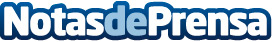 Los clientes de Vector aumentan un 600% el gasto en proyectos  de seguridad TI  durante 2013•	Aumenta la demanda de las empresas que quieren proteger sus infraestructuras y datos mediante una estrategia integral de    
        ciberseguridad 
•	Los sectores más afectados por los delitos informáticos son las entidades financieras, la industria turística y el sector hotelero.
•	Información sobre patentes empresariales, planes de inversión, datos de clientes o números de tarjetas de crédito son los datos 
        más deseados por los cibercriminalesMiércoles, 18 de septiembre de 2013Datos de contacto:EverythinkprNota de prensa publicada en: https://www.notasdeprensa.es/los-clientes-de-vector-aumentan-un-600-el-gasto-en-proyectos-de-seguridad-ti-durante-2013 Categorias: Ciberseguridad http://www.notasdeprensa.es